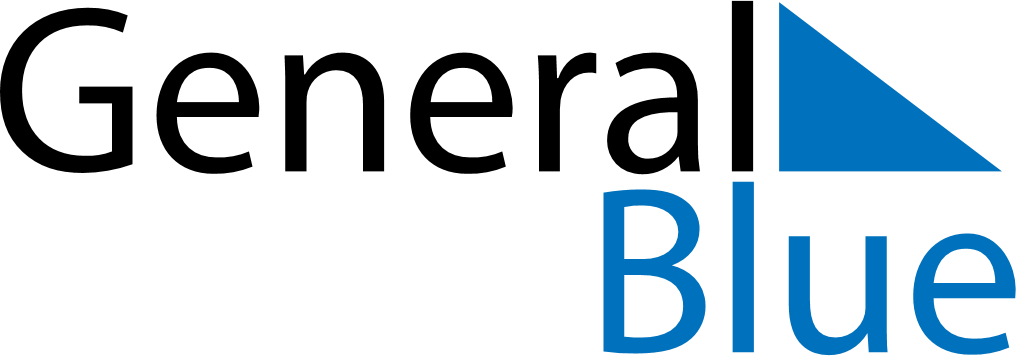 June 2029June 2029June 2029June 2029GuamGuamGuamMondayTuesdayWednesdayThursdayFridaySaturdaySaturdaySunday12234567899101112131415161617Father’s Day1819202122232324Juneteenth25262728293030